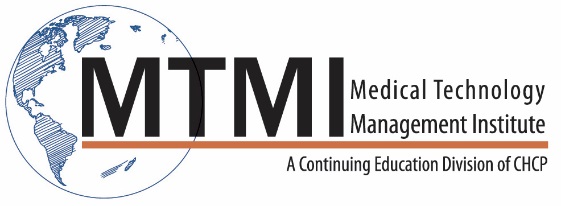 Mammography Positioning Course Sample Schedule8 Hour Program / 1 Day			Accreditation and Image Selection			Extensive Review on Basic and Advanced Positioning			Clinical Image EvaluationACR Mammography Accreditation ProgramCategory ScoringPositioningCompressionExposure Level CriteriaContrast CriteriaSharpness CriteriaNoise CriteriaArtifact CriteriaExam Identification CriteriaCritique of Images Submitted to the ACRCorrective ActionFilm CritiqueMammography QCACRMQSAMammographer PositioningClinical Competency Testing – Mammographer PositionsPositioning DilemmasHow to CorrectPositioning Techniques Review on ‘Live Patients’Notes: Mammography Specialists will assess each mammographer performing a minimum of three (3) + mammograms during the one-on-one sessions (scanning and positioning assessment). A follow up written assessment will be provided within one week of training.References:
1. ACR: Quality Control Manual: Positioning 1999.
2. Heinlein R, Bassett L: Positioning. Diagnosis of Diseases800-765-6864	~    custservice@mtmi.net